ЗАКЛЮЧЕНИЕПО РЕЗУЛЬТАТАМ АНТИКОРРУПЦИОННОЙ ЭКСПЕРТИЗЫ(ОБ ОТСУТСТВИИ КОРРУПЦИОГЕННЫХ ФАКТОРОВ)[Дата документа]	№ [Номер документа]Настоящее заключение подготовлено по результатам антикоррупционной экспертизы проекта постановления администрации Ханты-Мансийского района «Об утверждении Порядка определения объема и условия предоставления муниципальным бюджетным и автономным учреждениям Ханты-Мансийского района субсидий на иные цели в сфере туризма», внесенного комитетом экономической политики администрации Ханты-Мансийского района.В процессе антикоррупционной экспертизы помимо положений Федерального закона от 17.07.2009 № 172-ФЗ «Об антикоррупционной экспертизе нормативных правовых актов и проектов нормативных правовых актов», Постановления Правительства Российской Федерации от 26.02.2010 № 96 «Об антикоррупционной экспертизе нормативных правовых актов и проектов нормативных правовых актов» и Порядка проведения антикоррупционной экспертизы проектов муниципальных нормативных правовых актов и действующих муниципальных правовых актов главы района и администрации Ханты-Мансийского района использованы: Бюджетный кодекс Российской Федерации, Федеральный закон от 06.10.2003 № 131-ФЗ «Об общих принципах организации местного самоуправления в Российской Федерации», Постановление Правительства Российской Федерации от 22.02.2020 № 203 «Об общих требованиях к нормативным правовым актам и муниципальным правовым актам, устанавливающим порядок определения объема и условия предоставления бюджетным и автономным учреждениям субсидий на иные цели», Устав Ханты-Мансийского района.В ходе проведения экспертизы коррупциогенные факторы не выявлены.Начальник управления юридической, кадровой работы и муниципальной службы администрации Ханты-Мансийского района С.В. СобковскаяНачальник управления юридической, кадровой работы и муниципальной службы администрации Ханты-Мансийского района ДОКУМЕНТ ПОДПИСАН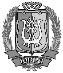 ЭЛЕКТРОННОЙ ПОДПИСЬЮСертификат [Номер сертификата 1]Владелец [Владелец сертификата 1]Действителен с [ДатаС 1] по [ДатаПо 1]